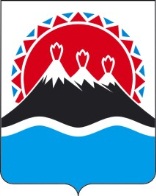 П О С Т А Н О В Л Е Н И ЕПРАВИТЕЛЬСТВА  КАМЧАТСКОГО КРАЯ             г. Петропавловск-КамчатскийПРАВИТЕЛЬСТВО ПОСТАНОВЛЯЕТ:1. Внести в приложение № 1 к постановлению Правительства Камчатского края от 11.06.2009 № 248-П «Об установлении порядка предоставления в пользование участков недр местного значения, а также порядка оформления, государственной регистрации, выдачи и переоформления лицензий на пользование участками недр местного значения на территории Камчатского края» следующие изменения:в части 1.2 раздела 1 добавить пункт 7) в редакции:«7) предоставлении права пользования участком недр местного значения, включенным в перечень участков недр местного значения, содержащих общераспространенные полезные ископаемые, для разведки и добычи общераспространенных полезных ископаемых, необходимых для целей выполнения работ по строительству, реконструкции, капитальному ремонту, ремонту и содержанию автомобильных дорог общего пользования, осуществляемых на основании гражданско-правовых договоров на выполнение указанных работ, заключенных в соответствии с Федеральным законом от 5 апреля 2013 года № 44-ФЗ «О контрактной системе закупок товаров, услуг для обеспечения государственных и муниципальных нужд» или Федеральным законом от 18 июля 2011 года № 223-ФЗ «О закупках товаров, работ, услуг отдельными видами юридических лиц».»;2) в части 3.1 раздела 3 слова «пунктами 2-6» заменить словами «пунктами 2-7»;3) в части 3.8 раздела 3 в пункте 2 слова  «пунктами 2-6» заменить словами «пунктами 2-7».2. Внести в приложение № 2 к постановлению Правительства Камчатского края от 11.06.2009 № 248-П «Об установлении порядка предоставления в пользование участков недр местного значения, а также порядка оформления, государственной регистрации, выдачи и переоформления лицензий на пользование участками недр местного значения на территории Камчатского края» следующие изменения:1) часть 2.3 раздела 2 изложить в редакции:«2.3. Срок действия лицензии устанавливается в соответствии со статьей 10 Закона Российской Федерации "О недрах", разделом 7 Положения о лицензировании пользования недрами, утвержденного постановлением Верхового Совета Российской Федерации от 15.07.1992 № 3314-1. Срок действия лицензии исчисляется с даты ее государственной регистрации.»;2) часть 3.8 раздела 3 изложить в редакции:«3.8. Принятие решения о переоформлении лицензии оформляется в виде приказа Министерства о переоформлении лицензии на пользование недрами, при этом оформление, государственная регистрация и выдача переоформленной лицензии осуществляются в течение 30 дней в порядке, установленном частями 2.5 - 2.7 раздела 2 настоящего Порядка.».3. Настоящее постановление вступает в силу через 10 дней после дня его официального опубликования.Губернатор Камчатского края                                                              В.И. ИлюхинСОГЛАСОВАНО:Заместитель ПредседателяПравительства Камчатского края -Министр рыбного хозяйства Камчатского края				В.М. ГалицынМинистр природных ресурсов и экологии Камчатского края                         		В.И. ПрийдунНачальник Главного правового управления Губернатора и ПравительстваКамчатского края	С.Н. ГудинИсп.Министерство природных ресурсов и экологии Камчатского краяЛюбовь Юрьевна Железнова27-55-86ПОЯСНИТЕЛЬНАЯ ЗАПИСКАк проекту постановления Правительства Камчатского края «О внесении изменений в приложение 2 к постановлению Правительства Камчатского края от 11.06.2009 № 248-П «Об установлении порядка предоставления в пользование участков недр местного значения, а также порядка оформления, государственной регистрации, выдачи и переоформления лицензий на пользование участками недр местного значения на территории Камчатского края» (далее – проект постановления Правительства Камчатского края) Настоящий проект постановления Правительства Камчатского края разработан в соответствии с Федеральным Законом от 26.07.2017 № 188-ФЗ «О внесении изменений в Закон Российской Федерации «О недрах» в части упрощения порядка предоставления права пользования участками недр местного значения для разведки и добычи общераспространенных полезных ископаемых в целях выполнения работ по строительству, реконструкции, капитальному ремонту, ремонту и содержанию автомобильных дорог общего пользования», Законом Камчатского края от 02.10.2017 № 146 «О внесении изменений в статью 3 Закона Камчатского края «О полномочиях органов государственной власти Камчатского края в сфере недропользования».Издание настоящего постановления Правительства Камчатского края не потребует выделения дополнительных финансовых средств из краевого бюджета.Настоящий проект постановления Правительства Камчатского края размещен на официальном сайте исполнительных органов государственной власти Камчатского края в информационно-телекоммуникационной сети «Интернет» для обеспечения возможности проведения независимой антикоррупционной экспертизы в срок с 23.11.2017 по 04.12.2017. В соответствии с постановлением Правительства Камчатского края от 06.06.2013 № 233-П «Об утверждении Порядка проведения оценки регулирующего воздействия проектов нормативных правовых актов и нормативных правовых актов Камчатского края» настоящий проект постановления оценке регулирующего воздействия не подлежит.№О внесении изменений в приложения №№ 1 и 2 к постановлению Правительства Камчатского края от 11.06.2009 № 248-П «Об установлении порядка предоставления в пользование участков недр местного значения, а также порядка оформления, государственной регистрации, выдачи и переоформления лицензий на пользование участками недр местного значения на территории Камчатского края»